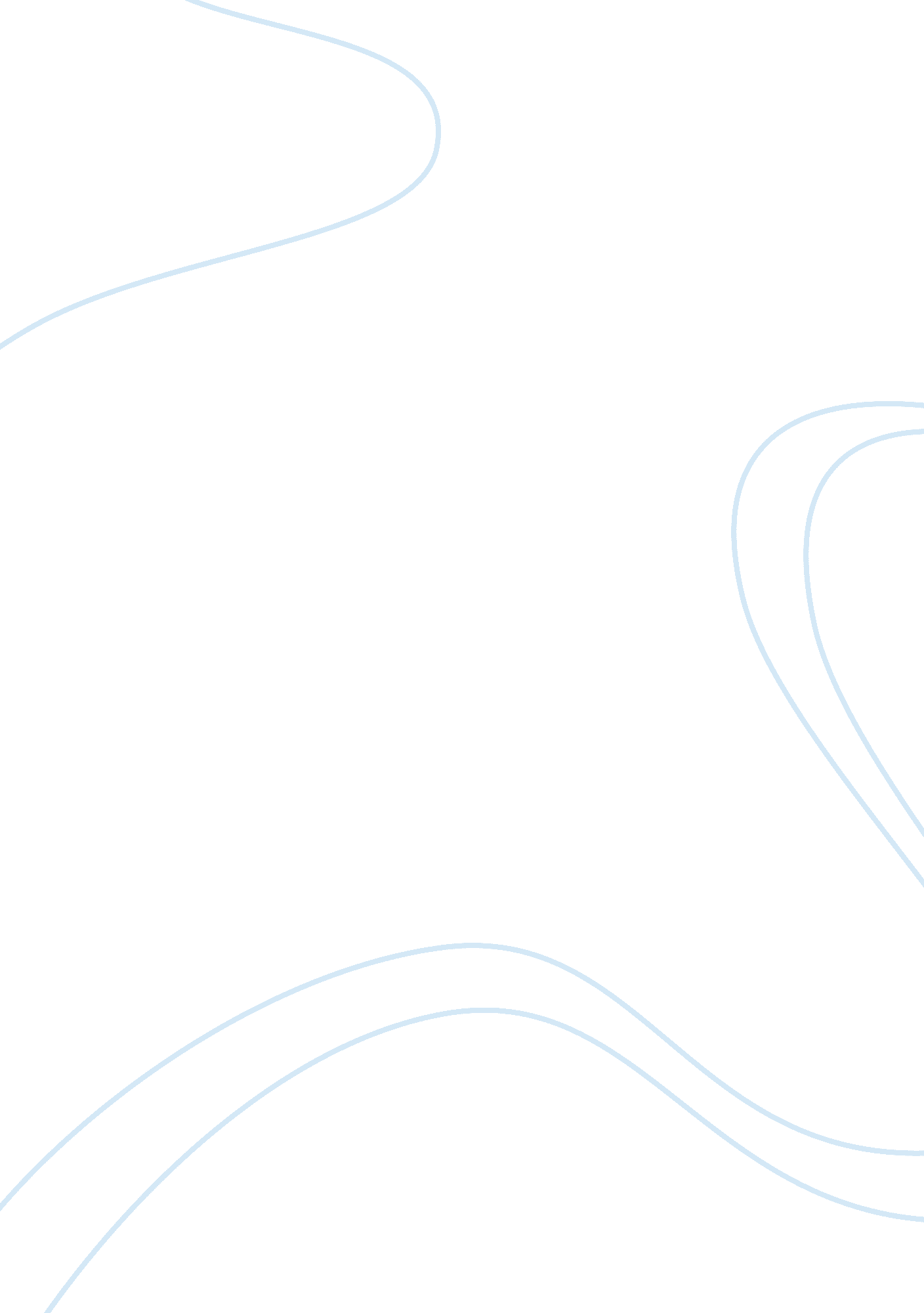 A report on recruitment and selection process for the recruiting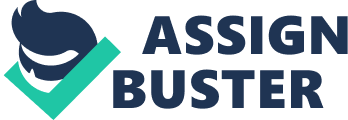 Contents Decision 1a ) Describe a suited enlisting and choice procedure for Barrett ‘ s Carvery. The proprietors of Barrett ‘ s Carvery a traditional saloon eating house are interested in spread outing their bill of fare by offering other hot home bases such as hot pots, fret, and dumplings. Soon the eating house offers a figure of options, including the traditional dinner, vegetarian dinner, and kids ‘ s dinner. This study describes the enlisting, choice, and keeping procedure for the three extra employees needed to spread out the eating house ‘ s bill of fare, along with recommendations to construct a wining squad, guarantee effectual leading, and place work and development demands for Barrett ‘ s Carvery. RECRUITMENT PROCESS “ Harmonizing to EDWIN FLIPPO “ Recruitment is the procedure of seeking for prospective employees, and exciting them to use for occupations in the organisation ” ( Draft and Marcic, 2008 ) ” . The enlisting procedure begins with placing the demand for staff, which normally derives from the human resources program. Barrett ‘ s Carvery has identified the demand for three extra staff to help in the kitchen and to be waiters. For every organisation it is of import to hold the right individual in the right place. “ When the incorrect individual for the place is hired, it typically consequences in holding to replenish the place once more. Time, money, and energy are lost during this downtime, every bit good as extra recruiting and preparation costs. It hurts a company to hold an unfastened place in several ways, including loss of productiveness, defeat of uninterrupted retraining and inability to come on with company enterprises. Bad hires may besides ensue in good employees go forthing the company, making an even greater turnover job ” ( Main, 2009 ) . The cardinal aim is to be cost effectual in the Numberss, and quality of employees required carry throughing the human resources demands of an organisation. “ Today, recruiting is sometimes referred to as talent acquisition to reflect the importance of the human factor in the organisation ‘ s success ” . ( Draft and Marcic, 2008 ) . It is of import for Barrett ‘ s Carvery to acquire a clear image of what sort of persons are needed which can be accomplished by planing a occupation description along with a individual specification. A occupation and individual ‘ s description is an organized procedure of assemblage and construing information about the indispensable responsibilities, undertakings, and duties of the occupation to be performed. A individual ‘ s specification or occupation specification is critical to any organisation as it enables the company to happen the perfect “ person- to-job-fit ” , ( Scribd, 2010 ) . Furthermore, it is besides of import that the accomplishments, aptitudes, and cognition outlined in the individual specification are straight related to the demands of the occupation: if this is non so outlooks will non be met, and both employers and employees will be disappointed ( Scribd, 2010 ) . The undermentioned occupation and individual descriptions are recommended for the places of a Server and Kitchen Assistant for Barrett ‘ s Carvery to help in their enlisting and choice procedure. JOB SPECIFICATION FOR SERVER JOB TITLE: Waiter Department: Dining Reports TO: Dining Section Manager Aim: Our end is to be professional and gracious at all times, to supply our client the best services in order to derive a competitory border, and to guarantee entire client satisfaction. Waiters are the first contact for our clients as such you must recognize them in a professional and gracious mode in effort to do Barrett ‘ s Carvery the figure one pick eating house. ( Food and Beverage Underground 2007-2008 ) Basic maps includes but non limited to: Serves Guests rapidly and professionally Should hold an first-class cognition of the bill of fare Maintains subdivisions, and maintain tabular arraies clean Essential maps: Work without supervising Polish all silverware and glasswork used for services Approach Guests, heartily welcome and sit them at the following assigned tabular array Introduce the drink and nutrient bill of fare in a friendly and enthusiastic mode Accurately take orders Follow all safety and sanitation ordinances Accurate computation when fixing cheque Clear tabular arraies and reset them during displacement Any other responsibilities that may be assigned to you by your director PERSON SPECIFICATION FOR SERVER A JOB TITLE: Waiter A DEPARTMENT: Dining Education, Training and Qualifications Cognition High School Diploma Basic Math Skills Work experiences in a Restaurant Must keep a valid Food Hygiene certification Skills and Aptitudes Speak fluid English Language Ability to pass on efficaciously Must be able to take waies Capable of working in Teams Must be able to work calmly in crisis Must possess job work outing abilities Non-essential demands Ability to talk fluid Spanish Server Certification or preparation SERVER JOB DESCRIPTION Taking Orders, the waiter will be responsible for taking client orders, forming them, and maintaining clip of the class of the order. ( Food and Beverage Underground 2007-2008 ) Working Environment, you are responsible for maintaining your subdivision clean and organized ; silverwares and spectacless spotless ; alteration table fabrics and dust chairs when necessary. ( Food and Beverage Underground 2007-2008 ) Clearing of utensils, you are to replace needed utensils right off after cleaning a home base ; be pro active by pre-setting utensils before your guest needs it. ( Food and Beverage Underground 2007-2008 ) Be seeable, you are to guarantee that your invitee can acquire your attending easy ; maintain appraising you subdivision for occupations that need to be done. ( Food and Beverage Underground 2007-2008 ) Menu, familiarise yourself with the bill of fare and your specials, it is of import for you to cognize what is offered to better sell the merchandise. ( Food and Beverage Underground 2007-2008 ) Check out, after forming and ciphering the cheque you are required to take it to the director on responsibility who will reexamine and O. K. same. ( Food and Beverage Underground 2007-2008 ) Based on the occupation description, occupation and individual specification Barrett ‘ s Carvery should carry on an internal appraisal to find whether or non their demands can be met from bing staff resources through retraining or renovation. If these demands can be filled internally, the company should publicize the places internally. “ Internal recruiting has several advantages: It is less dearly-won than external hunt, and it generates higher employee committedness, development, and satisfaction because it offers chances for calling promotion to employees instead than foreigners ” ( Draft and Marcic, 2008 ) . “ The simple pecuniary facet of advancing qualified employees is the most obvious advantage. The costs associated with recruiting and developing a new employee can be significantly higher than make fulling that place by advancing from within. A freshly hired employee must take clip to go acclimated to the corporate environment and larn the day-to-day modus operandis and minutiae that is already 2nd nature to an already employed worker ( Sexton, 2007 ) . Sexton went on to mentioned, “ depending upon the elaboratenesss involved, it ‘ s non unusual for it take several hebdomads or even months for a new employee to to the full larn and acclimatize himself to the company civilization and go productive. By contrast, an employee already familiar with the company may be to the full productive in a new place within a affair of yearss. In add-on, the company will be better able to find the psychological province of those already employed than it can of workers from outside the company ” ( Sexton, 2007 ) . Although there are some advantages with internal recruiting “ often, nevertheless external recruiting is advantageous, appliers are available through a assortment of outside beginnings, including advertisement, province employment services, online enrolling services, private employment bureaus, occupation carnivals and employee referrals ” ( Draft and Marcic, 2008 ) . If the vacancies can non be filled internally so Barrett ‘ s Carvery should get down its enlisting procedure by publicizing externally. If no suited appliers are identified after advertisement so the company can choose to re-advertise, or redesign the occupation and individual specification. SELECTION PROCESS On reception of applications for the place Barrett ‘ s Carvery should make short list in an effort to find which appliers are most suited to make full the place ; this commences the choice procedure. “ The choice procedure is the procedure of finding the accomplishments, abilities, and other attributes a individual needs to execute a peculiar occupation ” ( Daft & A ; Marcic, 2008 ) . The following measure would be to choose coveted campaigners from the short list of recruited appliers, and behavior interviews or appraisal trials for the possible campaigners. The suitableness of the possible campaigners can be assessed by assorted methods such as the usage of application signifiers, interviews, trials, and appraisal centres ( Daft & A ; Marcic, 2008 ) . In placing suited campaigners, Barrett ‘ s Carvery can utilize applications organize to obtain information about individuals using for the place. The application signifier by and large includes instruction, past occupation experiences, and personalities of the possible campaigner. However, when reexamining application signifiers, Barrett ‘ s Carvery should pay attending to inquiries specifically related to the place posted, so as non to make any unwanted result, and guarantee there are no prejudiced patterns. In add-on to the information on the application signifiers, Barrett ‘ s Carvery can besides utilize the information garnered during the interview procedure. Harmonizing to BusinessDictionary ( 2007-2010 ) , an interview is “ a slightly formal treatment between two parties in which information is exchanged. For a concern looking to make full an unfastened occupation place, an employer might interview possible campaigners to derive a better apprehension of their backgrounds, makings, and accomplishments. ” Some organisations place major accent on the interview procedure. Google a popular hunt engine, for illustration, it could take an applier anyplace from four to a twelve interviews before they get a shooting at working with this company ( Tay, 2006 ) . Interviews are considered the most common method used in the choice procedure. Interviews give the interviewer an chance to run into the appliers face to face and see what the individual is like and would be able to measure the appliers ‘ personalities ( CIPD, revised 2010 ) . It is recommended that Barrett ‘ s Carvery behavior face-to-face interviews which will let the company the chance to measure the appliers in individual. Employment trial can besides play an of import function in Barrett ‘ s Carvery ‘ s choice procedure. Employment trials are designed to measure appliers on peculiar features like intelligence, accomplishments, and other abilities. These trials can be written or computer-based ( Daft & A ; Marcic, 2008 ) . “ Today, approximately 50 per centum of all companies ask campaigners to reply inquiries that aim to mensurate their success at peculiar occupations for which they apply, industry experts said. Trials by and large fall into three classs: knowledge and ability trials, which measure an innate capableness or intelligence ; simulations and accomplishment trials, which step facts that a individual knows ; and personality and other index trials, which step values and the right orientation for a specific occupation ” ( Joyce, 2006 ) . When making its short list, Barrett ‘ s Carvery, should guarantee that the appliers selected must fit the individual specification to avoid costs of engaging the incorrect individuals. The concluding phase in Barrett ‘ s Carvery ‘ s choice procedure would be to corroborate the offer to the selected appliers, who are so sent to undergo a medical for the intent of pension, life insurance, or to guarantee a certain degree of physical fittingness that may be required to transport out the occupation. The direction of Barrett ‘ s Carvery should so fix the contract of employment. 1b ) what benefits could Barrett ‘ s Carvery offer the staff in order for them to stay within the organisation? Retention Retaining employees is critical in any concern. Employee turnover can go debatable particularly in countries where accomplishments are comparatively scarce, enlisting is dearly-won, or when it takes a long period to make full a vacancy. While employee turnover can be good in some cases by replacing an underperforming employee with a more productive one, it can besides hold a negative impact such as the doomed of productive employees to the rivals. In increasing its staff complement, Barrett ‘ s Carvery must besides guarantee that the eating house retains its current employees which can be accomplished by offering carious employee benefits ( CIPD, 2009 ) . EMPLOYEES BENEFITS “ Employee benefits are elements of wage given in add-on to the assorted signifiers of hard currency wage. Employees benefits can besides include points that are non purely wage, such as one-year vacations. ” ( Armstrong, 2006 ) . Employee benefits and their aims may differ from one organisation to another, surely in the instance of eating houses where small or no benefits are offered. Harmonizing to Food Services Warehouse ( 2009 ) , “ rewards and wages vary somewhat from eating house to restaurant, even for the same place. However, “ eating house worker rewards are different depending on the type of eating house, the geographical location, and the worker duties ” Restaurants are one of the concerns known to pay less than lower limit pay, and the benefits are what the employees depend on which is sometimes minimum ( Food Services Warehouse 2009 ) . The most common eating house employee benefits are said to be tips, repasts, and paid clip off. Although tips are frequently considered a benefit of working in a eating house, “ many waiters and barmans would most likely see it portion or their income. ” ( Food Services Warehouse 2009 ) Based on the fact that tips is non paid by the employer but instead by the clients, tips may non be considered a dependable benefits by some employees, particularly in none elite eating house such as Barrett ‘ s Carvery. As tips are sometimes supported by the client ‘ s perceptual experience of the quality of services received, one recommendation Barrett ‘ s Carvery can use to retain employees is doing gratuity mandatary. Mandatory tip which is so base on balls on to the several employee, may give the employees a sense of security of having this benefit. However, tip, from personal experiences, can be debatable particularly at times when the service rendered is abysmal. In instances were services are found deficient, Barrett ‘ s Carvery should take disciplinary steps. Barrett ‘ s Carvery could besides offer the other common benefits including repasts and paid time-off ( Food Services Warehouse 2009 ) . Another recommendation is to implement an Employee of the Month acknowledgment plan. A acknowledgment plan would enable employees to experience valued, which has a positive consequence on staff keeping ( Jones 2010 ) . KFC has a staff acknowledgment plan, and Misty Reich, vice-president HR at KFC UK and Ireland Reich, believes the company ‘ s civilization of acknowledgment sets it apart from its rivals ( Jones 2010 ) . “ It is non something you can truly manufacture, ” says Reich. “ It comes off as being really unauthentic if it is non in the Deoxyribonucleic acid of a concern, and it is really much in our Deoxyribonucleic acid ” ( Jones 2010 ) . Although pecuniary factor may look to be the first pick of employee benefits there are other actuating factors that can drive employee to stay with companies including preparation, the entree to the right tools ( Heathfield 2010 ) . Furthermore, there are besides some uncommon benefits within the eating house industries which can be used by the direction of Barrett ‘ s Carvery ; these include Insurance Medical, Dental, Vision, Life, and Disability. Barrett ‘ s Carvery could offer one or more of these uncommon benefits which may non merely assist in the keeping of employees, but besides in deriving a competitory border ( Food Services Warehouse 2009 ) . 1c ) what ethical and legal deductions will Barrett ‘ s Carvery demand to be cognizant of when enrolling new staff? ETHICAL AND LEGAL CONSIDERATION When enrolling new staff, Barrett ‘ s Carvery must be cognizant of ethical and legal deduction that may hold an inauspicious impact on the concern. Ethical motives take many signifiers, but in its most cardinal nature, moralss can be regarded as a set of principals of which governs the right behavior of a individual ( Draft and Marcic, 2008 ) . Ethical Consideration should non be taken lightly by an employer or employee. “ HR specializers are concerned with ethical criterions in three ways: their behavior as professionals, the values that govern their behavior and the ethical criterions of their houses ” ( Armstrong, 2006 ) . In an attempt to forestall unethical behavior when enrolling new staff, Barrett ‘ s Carvery must guarantee that selected campaigners have a clear apprehension of the company ‘ s codification of behavior and policies, which if non adhere to can ensue in dismissal. For illustration, employees of one of UK biggest eating house ironss can be dismissed if they do non adhere to the codification of behavior, of non to promote clients to go forth hard currency tips. Harmonizing to The Guardian ( 2009 ) “ Employees of Tragus – which owns Strada, Cafe Rouge, and Bella Italia – are out to state diners that the optional service charge is used to subsidise the national lower limit pay paid to servers. Cash tips go straight to staff, but those paid by card go to the company. The company sent a memo last month to all eating house directors stating them to check down on staff who appeared to be promoting clients to go forth hard currency alternatively of seting the service charge on their card ” ( Elliot, 2009 ) . Barrett ‘ s Carvery should be cognizant of the negative deductions unethical behaviour can hold on the repute, the employees, and operational success of the eating house. Unethical behaviour can hold damaging effects on organisations in ways including giving the company a bad image, doing ineffectualness, injury gross revenues, and worsen communicating which can be dearly-won to abjure or mend ( National Business Ethics Survey, 2000 ) . Barrett ‘ s Carvery should guarantee that the new and current staff do non indulge in behaviour that may be unethical questionable, as this may impact the productiveness degree of the eating house. The paper went on to advert that, “ unethical behaviour decreased efficiency, and increases misconduct ( National Business Ethics Survey, 2000 ) . In one study, 71 per centum of employees who saw honestness applied seldom or ne’er in their organisation had seen misconduct in the past twelvemonth, comparison with 52 per centum who saw honestness applied on occasion, and 25 per centum who saw it often. The figures were similar for regard and trust ( National Business Ethics Survey, 2000 ) . Unethical behaviour towards employees can impede productiveness, trust, caused demotivation, worsen absenteeism, and even impact the public presentation of the extremely skilled ( Michael and Rao, 2005 ) . In add-on to ethical deductions, Barrett ‘ s Carvery must besides be concerned with legal consideration when enrolling new staff. One ground why the direction of Barrett ‘ s Carvery should be concerned about the legal deductions is to minimise hazards of being involved in legal conflicts. One method to minimise legal hazards is to guarantee that the recruiting patterns conform to the Torahs that govern the hiring of employees. Barrett ‘ s Carvery should besides take attention to guarantee that the extra stairss in the enlisting procedure such as occupation posters, inquiries asked during the interviews, the checking of mentions, and occupation offers, all comply with the legal demands. Barrett ‘ s Carvery can besides mention to other beginnings for counsel on ethical and legal deductions on engaging new staff. One such beginning is the Recruiter Guide. Harmonizing to the “ A Recruiter Guide ” occupation posters or advertizements should non be published which give penchant to: Race Coloring material Lineage Topographic point of beginning Political belief Religion Marital position Family position Physical Mental disablement Sexual activity Sexual orientation Age Avoiding favoritism during the recruitment procedure does non merely maneuver clear of legal conflicts it besides allows you to choose the best individual for the occupation. Barrett ‘ s Carvery must guarantee that appliers are non selected based on race, sex, age, political beliefs, spiritual association or any of the above because people can convey employment tribunal claim if they think they were discriminated during the choice procedure ( Business Link, 2007 ) . In add-on to the Recruiter Guide, Barrett ‘ s Carvery can besides utilize the regulating Torahs to avoid negative ethical and legal deduction when enrolling new staff. Harmonizing to BC Laws, Employment Standard Act, Chapter 13, when engaging an employee the followers must be enforced. No False representations Hiring of Children No charge for engaging or supplying No fees to other individuals Employment and endowment topographic points must be licensed Farm labour contractor must be licensed Written employment contract required for house servants Register of employees working in abodes It is recommended that Barrett ‘ s Carvery examine the Torahs that govern to guarantee that it is protected from any inauspicious legal and ethical deductions. Barrett ‘ s Carvery must besides guarantee that its employees familiarized themselves with these Torahs to recognized and prevent improper Acts of the Apostless that may hold ethical and legal deductions. Decision In seeking to increase the figure of employees, Barrett ‘ s Carvery should non take its enlisting, choice, and keeping processes lightly. The company should guarantee that the occupation descriptions and individual specifications are clear as possible ; this is the foundation for choosing the right individual for the occupation. Guaranting that the individual specification is straight related to the occupation, and non choosing the right individual for the occupation can forestall unneeded costs. In an attempt to choose the right campaigner Barrett ‘ s Carvery should guarantee that the method used, application signifiers, interviews, trials, etc are tailored to accommodate the occupation description: this is of import, as non making so can ensue in engaging the incorrect individuals. Furthermore, Barrett ‘ s Carvery must maneuver clear of any unethical behaviour that may stain the image of the company, and should guarantee that the company ‘ s enlisting, choice and keeping procedures addresses all ethical/unethical and legal issues that can originate. The company should guarantee that all the Torahs that govern are adhere to, as making so in the enlisting procedure can cut down the opportunities of misconduct and cases. 